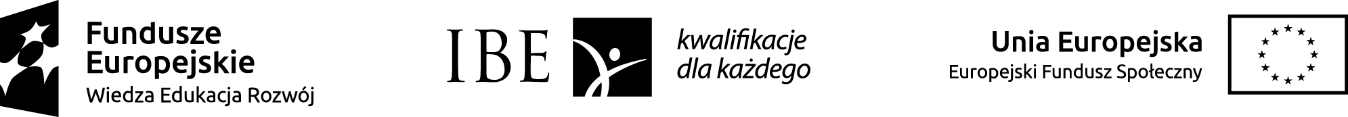 ZAŁĄCZNIK NR 5 do zamówienia NR  IBE/289/2019WYKAZ POTWIERDZAJĄCY SPEŁNIANIE KRYTERIÓW UDZIAŁU OKREŚLONYCH W PKT 4.2WYKAZ POTWIERDZAJĄCY SPEŁNIANIE KRYTERIÓW UDZIAŁU OKREŚLONYCH W PKT 4.3.WYKAZ POTWIERDZAJĄCY SPEŁNIANIE KRYTERIÓW UDZIAŁU OKREŚLONYCH W PKT 4.4....................................................................... 		......................................................................(miejscowość, data)						(imię, nazwisko, podpis Wykonawcy, a w przypadku Podmiotu składającego ofertę - stanowisko, pieczątka firmowa, podpis osoby lub osób uprawnionych do reprezentowania Wykonawcy)Do udziału w postępowaniu może zgłosić się Wykonawca, który przedstawi ekspertyzy/artykuły/publikacje dotyczące przynajmniej trzech lub więcej wskazanych zagadnień o których mowa w pkt. 4.2 ppkt a) - d) Do udziału w postępowaniu może zgłosić się Wykonawca, który przedstawi ekspertyzy/artykuły/publikacje dotyczące przynajmniej trzech lub więcej wskazanych zagadnień o których mowa w pkt. 4.2 ppkt a) - d) Do udziału w postępowaniu może zgłosić się Wykonawca, który przedstawi ekspertyzy/artykuły/publikacje dotyczące przynajmniej trzech lub więcej wskazanych zagadnień o których mowa w pkt. 4.2 ppkt a) - d) Do udziału w postępowaniu może zgłosić się Wykonawca, który przedstawi ekspertyzy/artykuły/publikacje dotyczące przynajmniej trzech lub więcej wskazanych zagadnień o których mowa w pkt. 4.2 ppkt a) - d) Do udziału w postępowaniu może zgłosić się Wykonawca, który przedstawi ekspertyzy/artykuły/publikacje dotyczące przynajmniej trzech lub więcej wskazanych zagadnień o których mowa w pkt. 4.2 ppkt a) - d) Lp.Imię i nazwisko EkspertaTytuł ekspertyzy/artykułu/publikacjiJakiego zagadnienia dotyczyła ekspertyza/artykuł/publikacja Zamawiający (jeśli dotyczy)1234…Lp.Imię i nazwisko EkspertaOkres realizacji projektu od DD-MM-RR do DD-MM-RRJakiej tematyki dotyczył projektZamawiający (jeśli dotyczy)1234…Lista tytułów przykładowych dokumentów strategicznych/rządowych/regionalnych na których będzie opierała się część ekspertyzy dotycząca innowacyjności w ujęciu ogólnym wraz z uzasadnieniem ich wyboru. Lista tytułów przykładowych dokumentów strategicznych/rządowych/regionalnych na których będzie opierała się część ekspertyzy dotycząca innowacyjności w ujęciu ogólnym wraz z uzasadnieniem ich wyboru. Lista tytułów przykładowych dokumentów strategicznych/rządowych/regionalnych na których będzie opierała się część ekspertyzy dotycząca innowacyjności w ujęciu ogólnym wraz z uzasadnieniem ich wyboru. Lista tytułów przykładowych dokumentów strategicznych/rządowych/regionalnych na których będzie opierała się część ekspertyzy dotycząca innowacyjności w ujęciu ogólnym wraz z uzasadnieniem ich wyboru. Lista tytułów przykładowych dokumentów strategicznych/rządowych/regionalnych na których będzie opierała się część ekspertyzy dotycząca innowacyjności w ujęciu ogólnym wraz z uzasadnieniem ich wyboru. Lista tytułów przykładowych dokumentów strategicznych/rządowych/regionalnych na których będzie opierała się część ekspertyzy dotycząca innowacyjności w ujęciu ogólnym wraz z uzasadnieniem ich wyboru. Lp.Imię i nazwisko EkspertaNazwa dokumentu Przedmiot i tematyka ekspertyzyUzasadnienie wyboru Źródło dokumentu1…